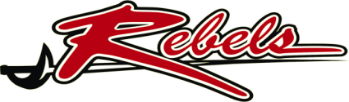 2018-19 ZION CHAPEL HIGH SCHOOL     GRADES 9 – 12                        SCHOOL SUPPLY LISTTHE FOLLOWING ITEMS WILL BE NEEDED FOR EACH ACADEMIC CLASS. NO BOOK BAGS/DUFFLE BAGS ARE ALLOWED TO CARRY ITEMS FROM CLASS TO CLASS. CELL PHONES ARE NOT ALLOWED IN CLASS & MUST BE KEPT IN LOCKER OR CAR DURING SCHOOL HOURS.  ALL STUDENTS ARE EXPECTED TO RENT A LOCKER AT THE BEGINNING OF THE YEAR.  $10 LOCKER RENTAL FEE  …….. PARKING FEE: $10 FOR CORE ACADEMIC CLASSES:  ENGLISH, MATH, SCIENCE, & SOCIAL STUDIES:4 (at least two- three inch) three-ring binders to hold materials for each core class Divider tabs to use with all bindersLoose-leaf paper to use for all classes Pencils/mechanical pencils to use for all classesPens – blue or black to use for all classesHighlighters to use with all classes3-Ring Pencil Pouch for each binder to store suppliesADDITIONAL, SPECIFIC ITEMS FOR EACH CLASS:ENGLISH:Colored Pencils3x5 Index cards & post-it sticky notesPocket folder for research papers MATH:Colored PencilsGraph Paper 3x5 Index Cards9th & 10th Grade – Scientific or Graphing Calculator: (Scientific Recommended:  Texas Instruments TI30XA)11th & 12th Grade – 4 fine-point Expo Dry-Erase markers (or store-brand) 11th & 12th Grade – Graphing Calculator:  (Graphing Recommended: Texas Instruments TI-84)11th & 12th Grade - ProtractorSCIENCE:Colored pencils3x5 Index cardsComposition notebook for Lab Journal (no spiral bound) SOCIAL STUDIES:3x5 Index CardsStudents will need a “presentation board” to complete projects during the semester. Teacher will provide details later in the yearELECTIVES:   Check with teacher before purchasing supplies.  Many elective courses require class fees to be paid each semester to purchase classroom supplies used by the students Notebook or Spiral notebook Loose leaf paperPencils or mechanical pencils or pensBand:  1" Black Binder; Pencils;  Clear Page Protectors for Music; Metronome (For personal practice), Quality Instrument in good, working condition; 3 Working Reeds for Woodwinds (Vandoren or Rico Royal)PE/LIFET-shirt; Shorts or sweatpantsTennis shoes ONLY (Only gym clothes may be kept in a drawstring gym bag- NO DUFFLE BAGS) - Gym clothes may be kept in a small drawstring gym bag to carry items to/from home, school locker, & PE gym lockerPersonal Stick Deoderant/Anti-perspirant 